Purpose:To recognize an individual AAAE member for outstanding research accomplishments that have significantly impacted the knowledge base and/or professional practice in Agricultural Education broadly defined.EligibilityThe nominee must be an active member of the AAAE who has maintained membership in the association for no fewer than the past five years.No previous recipient of this award is eligible to applyNomination and Selection ProceduresThe nomination may be made by a colleague of the nominee. Self-nominations are also accepted.Nominations must be submitted by email to the designated award coordinator by the established deadline.An AAAE vice president will receive applications and coordinate the selection process.The AAAE Board of Directors, upon recommendation of the selection committee, will make the award.Criteria for SelectionNominees should have sustained a program of research for at least ten years.Selection will be based on documentation of outstanding research accomplishments.Candidate’s statement concerning their research focus, research priorities, and actual or anticipated impact on theory and/or practice, not to exceed two typewritten (12 point, Times font) single-spaced pages.Evidence of excellent in research should include:Proof of frequent, consistent and important contributions to the knowledge base in Agricultural Education broadly defined as documented by a list of publications and presentations.Recognition through such things as previous research awards, invited presentations, extramural funding, service on grant panels, service as a journal editor, and service on editorial review boards as documented by a list of recognitions.Providing leadership for major research initiatives on a regional, national, or international level as documented by the candidate’s statement and/or a list of contributions.Impact as a research mentor for graduate students, post docs, and early career faculty. This will be documented by two letters of reference from individuals who are familiar with the candidate’s research abilities (such as protégés, professional colleagues, etc.), limited to one single spaced typewritten page for each letter.Nomination MaterialsNomination packets must include and shall be limited to:Cover sheet (see next page).Nomination letter (limited to two, single spaced typewritten pages).Candidate’s statement (limited to two, single-spaced typewritten pages).Evidence of excellence in research (items from #4 above).NC-AAAE DISTINGUISHED RESEARCHER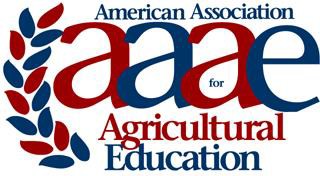 AWARD COVER SHEETNomination packets limited to: Cover sheet, nomination letter, teaching philosophy, evidence of excellence in teaching, and nominee’s curriculum vitae. Nomination should be saved as one PDF document and electronically submitted via email no later than 11:59 p.m. CDT on Wednesday, September 09 to:Mark Russell, Chair Member Services Committeemrussell@purdue.edu 765-490-6875NC-AAAE DISTINGUISHED RESEARCHER AWARDAward Criteria & Nomination InstructionsName of Nominee:Institution:Title:Professional Employment Record:Professional Employment Record:Professional Employment Record:Degrees Held:Degrees Held:Degrees Held:Nomination Submitted by:Nomination Submitted by:Contact information for nominator:Contact information for nominator: